Patelnie Granit na CeneoPlanujesz zakup nowych patelni do swojej kuchni, lecz nie wiesz które będą najlepsze i sprostają Twoim wymaganiom? <strong>Patelnie Granit na Ceneo</strong> to produkty cechujące się wysoką jakością, które sprawdzą się doskonale podczas gotowania różnych potraw.Patelnie Granit na Ceneo - gotuj jak szef kuchniiPatelnie Granit na Ceneo to produkty, dzięki którym w krótkim czasie przygotujesz swoje ulubione potrawy. Cechują się one wysoką jakością oraz są stworzone dla różnych zastosowań. Jeśli lubisz gotować i spędzać w ten sposób swój wolny czas to koniecznie sprawdź ofertę profesjonalnych patelni.Gotuj, smaż i grilluj swoje ulubione potrawyGranitowe patelnie sprawdzą się doskonale podczas smażenia oraz grillowania. Ich głównym składnikiem jest najczęściej: teflon, stal nierdzewna, a także emalia. Patelnie Granit na Ceneo nie odkształcają się z czasem, gdyż są stworzone w oparciu o najlepsze materiały. Warto dodać, że żywność do nich nie przywiera, dzięki temu że rozprowadzają one ciepło równomiernie po całej swojej powierzchni. Patelnie jakich jeszcze nie widziałeśPatelnie Granit na Ceneojest bardzo łatwo utrzymać w czystości. Można śmiało wykorzystywać je do gotowania pozbawionego tłuszczu. Jedz zdrowo i ciesz się życiem! Do ciekawych rozwiązań, zastosowanych w tych produktach należy odpinana rączka, która nie przyjmuje ciepła. Kupując te produkty możesz zapomnieć o problemie na kilka kolejnych lat, tym bardziej że po zakupie otrzymujesz gwarancję, która w niektórych przypadkach jest ważna nawet 10 lat.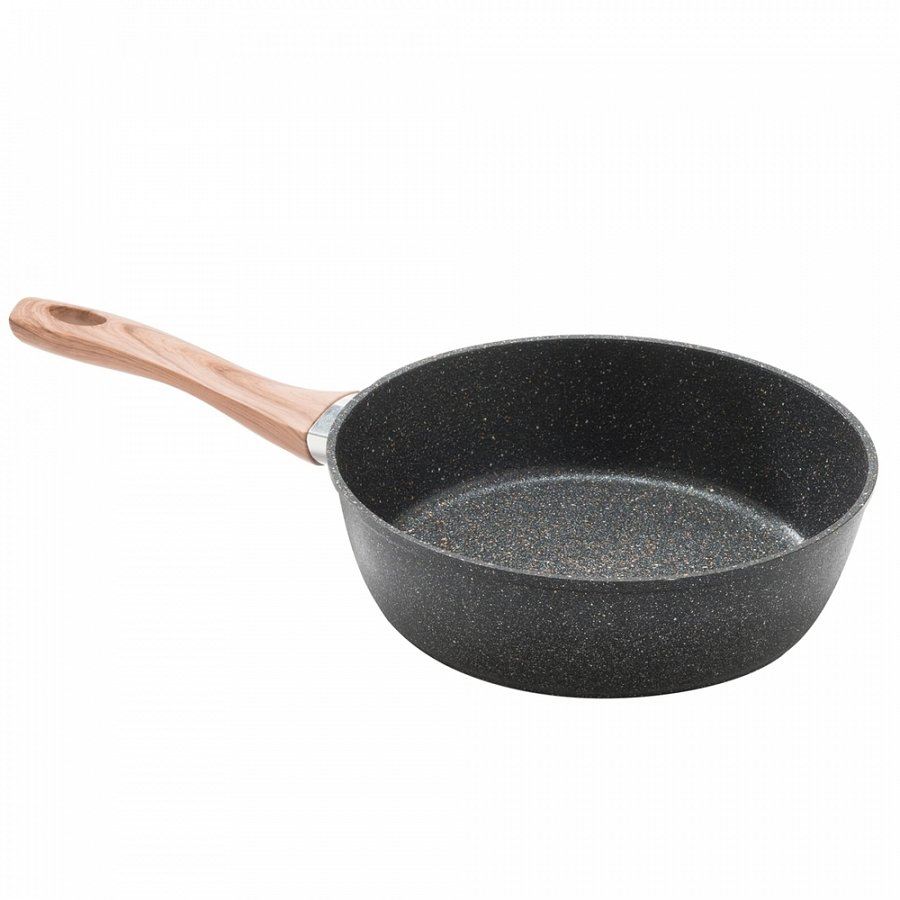 